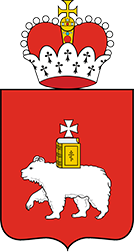 Администрация губернатора Пермского края
          Отдел государственных наградПамятка для трудовых коллективов об условиях получения наград и поощрений в Пермском крае (по состоянию законодательства на 01.10.2021) 2021 Информация о предоставлении мер социальной поддержки гражданам, награжденным наградами Пермского края, размещается в Единой государственной информационной системе социального обеспечения.   За справками по представлению граждан и трудовых коллективов  к наградам и поощрениям обращаться:отдел государственных наград Администрации губернатора Пермского края  - (342) 217-70-32, 217-71-81, 217-70-34   Министерство культуры Пермского края (почетное звание «Народный мастер Пермского края») -  (342) 235-16-20 отдел молодежной политики Агентства по труизму и молодежной политике  Пермского края (знак «Волонтер Прикамья») – (342) 217-70-47территориальные органы Министерства социального развития Пермского края (звание «Ветеран труда Пермского края»)Правовое основание для награды/поощрения   Наименование награды/поощрения Условие получения награды/поощрения  Размер денежной выплаты при получении награды Закон Пермского края от 8 декабря 2013 г. № 270-ПК 
«О наградах Пермского края»- почетное звание «Почетный гражданин Пермского края»-присваивается гражданам Российской Федерации за особо выдающиеся заслуги перед народом, Пермским краем, государством (может быть присвоено посмертно)-присваивается один раз в год ко дню образования Пермского края не более чем  2 гражданамЕжегодная денежная выплата – 450 000,00 рублей с последующей ежегодной индексацией. В случае смерти почетного гражданина или признания его умершим решением суда ежегодная денежная выплата сохраняется за супругом (супругой) умершего или признанного умершим.Влияет на присвоение звания «Ветеран труда Пермского края»Закон Пермского края от 8 декабря 2013 г. № 270-ПК 
«О наградах Пермского края»- почетный знак «За достойное воспитание детей»-награждаются родители (усыновители), приемные родители - граждане Российской Федерации, постоянно проживающие на территории Пермского края не менее пяти лет (допускается совокупный перерыв в регистрации не более шести месяцев), состоящие в браке, заключенном в соответствии с федеральным законодательством, либо, в случае неполной семьи, один из родителей (усыновителей), приемных родителей, родившие и воспитывающие (воспитавшие) пятерых и более детей, при достижении пятым ребенком возраста восьми лет (но не старше 18 лет) и наличии в живых остальных детей.В случае если пятый или последующий ребенок достиг возраста 18 лет, награждение родителей (усыновителей), приемных родителей производится при достижении младшим ребенком возраста восьми лет, но не старше 18 лет.       При награждении учитываются также дети:-усыновленные (удочеренные) в установленном законодательством порядке;-погибшие или пропавшие без вести при защите СССР или Российской Федерации либо при исполнении иных обязанностей военной службы и охраны правопорядка, погибшие при спасении человеческой жизни, в результате стихийных бедствий, террористических актов и техногенных катастроф, а также умершие вследствие ранения, контузии, увечья или заболевания, полученных при вышеуказанных обстоятельствах, либо вследствие трудового увечья или профессионального заболевания;-дети-сироты и дети, оставшиеся без попечения родителей, находящиеся на воспитании в приемной семье.Награждение усыновителей производится при условии достойного воспитания и содержания усыновленных (удочеренных) детей в течение не менее трех лет.Награждение приемных родителей производится при условии достойного воспитания и содержания приемных детей в течение не менее пяти лет, родители и их дети подают пример укрепления института семьи.         Награждение осуществляется два раза в год: к Международному дню семьи (15 мая) и Дню матери (последнее воскресенье ноября)Единовременное денежное вознаграждение одному из родителей (усыновителей), приемных родителей- 100 000,00 рублей с последующей ежегодной индексацией.Закон Пермского края от 8 декабря 2013 г. № 270-ПК 
«О наградах Пермского края»- Почетная грамота Пермского края- награждаются граждане Российской Федерации, коллективы предприятий, организаций и учреждений за высокие достижения, направленные на социально-экономическое развитие Пермского края.- граждане награждаются при условии широкого общественного признания их деятельности и значительного вклада в развитие Пермского края и при наличии всех видов следующих наград: 1) государственных или ведомственных наград, 2) наград Пермского края, 3) наград и поощрений губернатора Пермского края, 4) наград и поощрений Правительства Пермского края5) наград и поощрений  исполнительных органов государственной власти Пермского края6)  грамот, дипломов и других документов, свидетельствующих об участии в профессиональных мероприятиях (конкурсах, фестивалях и других).-коллективы организаций награждаются в честь юбилейных дат: 25, 50, 75, 100 лет и каждые последующие 25 лет со дня их основания.        Награждение работников коллективов-юбиляров производится в соответствии с численностью работающих:до 2 тысяч человек - одна кандидатура;до 5 тысяч - две кандидатуры;       свыше 5 тысяч - три кандидатуры.Единовременное денежное вознаграждение -  20 000,00 рублей. Влияет на присвоение звания «Ветеран труда Пермского края»Влияет на  получение мер социальной поддержки, предоставляемым   в соответствии с Законом Пермского края от 12.03.2014 № 308-ПК "Об образовании в Пермском крае" руководителям образовательных организаций -ежемесячное государственное пособие за многолетний добросовестный труд в сфере образования в размере 11 500 рублей.  Закон Пермского края от 30 июля 2008 г. № 283-ПК 
«О почетном звании «Народный мастер Пермского края»- почетное звание «Народный мастер Пермского края» (оформляет документы Министерство культуры Пермского края)-удостаиваются граждане Российской Федерации не моложе 18 лет, проживающие на территории Пермского края-общий стаж творческой работы претендента по определенному виду народного промысла должен составлять не менее 5 лет- участие претендента на звание в выставках, конкурсах и иных мероприятиях, связанных с пропагандой возрождения, сохранения и развития народных художественных промыслов и ремесел.Единовременное денежное вознаграждение – 50 000,00 рублей (не более 10 почетных званий в год)Закон Пермского края от 20 декабря 2012 г. № 146-ПК 
«О ветеранах труда Пермского края»- звание «Ветеран труда» Пермского края(оформляют документы территориальные органы Министерства социального развития Пермского края)Присваивается гражданам, получающим страховую пенсию по старости или в случае достижения возраста женщинами - 55 лет, мужчинами - 60 лет, не являющимся ветеранами труда в соответствии с Федеральным законом "О ветеранах", по одному из оснований:1) наличие у лица страхового стажа не менее 35 лет для женщин и 40 лет для мужчин при условии осуществления работы и (или) иной деятельности на территории Пермского края не менее половины указанного срока;2) наличие у лица страхового стажа не менее 20 лет для женщин, родивших и (или) усыновивших пять и более детей и воспитавших их до достижения ими возраста 8 лет, если они не были лишены родительских прав, при условии осуществления работы и (или) иной деятельности на территории Пермского края не менее половины указанного срока;3) наличие у лица не менее одного из следующих почетных званий и (или) поощрений:почетное звание "Почетный гражданин Пермского края", Почетная грамота Пермского края, памятный знак "Герб Пермского края", Почетная грамота губернатора Пермского края;почетное звание "Почетный гражданин Пермской области", Почетная грамота Пермской области, памятный знак "Герб Пермской области";почетные звания "Почетный гражданин Коми-Пермяцкого автономного округа", "Заслуженный работник здравоохранения Коми-Пермяцкого автономного округа", "Народный врач Коми-Пермяцкого автономного округа", "Заслуженный деятель искусства Коми-Пермяцкого автономного округа", "Заслуженный работник культуры Коми-Пермяцкого автономного округа", "Народный артист Коми-Пермяцкого автономного округа", "Народный художник Коми-Пермяцкого автономного округа", "Заслуженный работник образования Коми-Пермяцкого автономного округа", "Народный учитель Коми-Пермяцкого автономного округа", Почетная грамота Коми-Пермяцкого автономного округа, Почетная грамота Коми-Пермяцкого автономного округа в честь 80-летия со дня образования Коми-Пермяцкого автономного округа.Ежегодная денежная выплата на оздоровление в размере 5000,00 рублей с последующей ежегодной индексацией (ветеранам труда Пермского края, ежемесячный доход которых не превышает двукратной величины прожиточного минимума, установленной для пенсионеров в Пермском крае)Указ губернатора Пермского края от 1 июня 2010 г. № 34 
Памятный знак «Герб Пермского края» 1 степени-награждаются граждане Российской Федерации, иностранные граждане, лица без гражданства, внесшие значительный вклад в социально-экономическое развитие Пермского края, способствующий росту его авторитета в Российской Федерации и за рубежом, имеющие широкую известность в Пермском крае при наличии всех видов следующих наград и поощрений:1) органов местного самоуправления муниципальных образований Пермского края, 2) исполнительных органов государственной власти Пермского края, 3)  Правительства  Пермского края,4)  губернатора  Пермского края.Исключение: за выдающиеся личные заслуги перед Пермским краем и его населением требование о наличии вышеперечисленных наград не применяется -награждение производитсяпоследовательно, от низшей степени к высшей, не ранее чем через три года после предыдущего награжденияПрим.: граждане, награжденные памятным знаком "Герб Пермской области", памятным знаком "Герб Пермского края" не награждаются.Влияет на присвоение звания «Ветеран труда Пермского края» Указ губернатора Пермского края от 1 июня 2010 г. № 34 
Памятный знак «Герб Пермского края» 2 степени-награждаются граждане Российской Федерации, иностранные граждане, лица без гражданства, внесшие значительный вклад в социально-экономическое развитие Пермского края, способствующий росту его авторитета в Российской Федерации и за рубежом, имеющие широкую известность в Пермском крае при наличии всех видов следующих наград и поощрений:1) органов местного самоуправления муниципальных образований Пермского края, 2) исполнительных органов государственной власти Пермского края, 3)  Правительства  Пермского края,4)  губернатора  Пермского края.Исключение: за выдающиеся личные заслуги перед Пермским краем и его населением требование о наличии вышеперечисленных наград не применяется -награждение производитсяпоследовательно, от низшей степени к высшей, не ранее чем через три года после предыдущего награжденияПрим.: граждане, награжденные памятным знаком "Герб Пермской области", памятным знаком "Герб Пермского края" не награждаются.Влияет на присвоение звания «Ветеран труда Пермского края»Указ губернатора Пермского края от 1 июня 2010 г. № 34 
Почетная грамота губернатора Пермского края- награждаются граждане Российской Федерации, иностранные граждане, лица без гражданства (далее - граждане) за значительные достижения, направленные на пользу Пермского края, обеспечение его благополучия, многолетний добросовестный труд, безупречную и эффективную государственную гражданскую службу Пермского края, муниципальную службу в Пермском крае.-награждение производится при наличии всех видов следующих наград :1) органов местного самоуправления муниципальных образований Пермского края, 2) исполнительных органов государственной власти Пермского края, 3) Правительства Пермского краяК награждению Почетной грамотой может быть представлено за один календарный год:при численности организации до 2000 человек - одна кандидатура, при численности до 5000 человек - две кандидатуры, свыше 5000 человек - три кандидатуры;при штатной численности органа государственной власти Пермского края, государственного органа Пермского края, органа местного самоуправления муниципального образования Пермского края (далее - орган) не более 50 человек - одна кандидатура;при штатной численности органа от 51 и более человека - две кандидатуры.Влияет на присвоение звания «Ветеран труда Пермского края»Влияет на  получение мер социальной поддержки, предоставляемым   в соответствии с Законом Пермского края от 12.03.2014 № 308-ПК "Об образовании в Пермском крае" руководителям образовательных организаций -ежемесячное государственное пособие за многолетний добросовестный труд в сфере образования в размере 11 500 рублей.  Указ губернатора Пермского края от 1 июня 2010 г. № 34 
Благодарственное письмо губернатора Пермского края- награждаются граждане Российской Федерации, иностранные граждане, лица без гражданства, коллективы организаций независимо от формы собственности за достижения, направленные на обеспечение благополучия Пермского края, за заслуги, связанные с организацией и проведением мероприятий, имеющих важное государственное и (или) общественное значение, а также за безупречную и эффективную государственную гражданскую службу Пермского края, муниципальную службу в Пермском крае.Влияет на  получение мер социальной поддержки, предоставляемым   в соответствии с Законом Пермского края от 12.03.2014 № 308-ПК "Об образовании в Пермском крае" руководителям образовательных организаций -ежемесячное государственное пособие за многолетний добросовестный труд в сфере образования в размере 11 500 рублей.  Указ губернатора Пермского края от 1 июня 2010 г. № 34 
почетное звание «Почетный благотворитель Пермского края»(планируется изменить вид награды!) -присваивается гражданам Российской Федерации, иностранным гражданам, лицам без гражданства, коллективам организаций за высокие достижения в сфере благотворительной деятельности при условии, что их благотворительная деятельность осуществлялась на территории Пермского края не менее одного года.- присваивается один раз в год к Международному дню благотворительности (5 сентября)-ходатайство вносится губернатору Пермского края не позднее 15 июля текущего годаНе предусматриваетсяУказ губернатора Пермского края от 2 декабря 2011 г. № 109 «О знаке «Волонтер Прикамья»Знак «Волонтер Прикамья»(оформляет документы Агентство по туризму и молодежной политики Пермского края )-награждаются граждане Российской Федерации: жители Пермского края,   представители других регионов России и иностранные граждане, сознательно занимающиеся неоплачиваемой социально значимой добровольческой деятельностью на территории Пермского края не менее одного года;-самовыдвижение кандидатов не допускается; -добровольческая деятельность претендента может осуществляться в любой сфере, за исключением политической и религиозной.-ежегодно знаком награждаются не более пяти граждан-ходатайство вносится губернатору Пермского края в срок до 5 ноября.-вручение знака осуществляется на торжественной церемонии, приуроченной к 5 декабря - Международному дню добровольцев.Не предусматриваетсяПостановление Правительства Пермского края от 04.08.2021 г. № 537-п «О наградах Правительства Пермского края»Почетная грамота Правительства Пермского края - награждаются граждане Российской Федерации, иностранные граждане и лица без гражданства, коллективы организаций независимо от форм собственности, их филиалы, осуществляющие деятельность на территории Пермского края. - награждение граждан производится при наличии всех перечисленных наград: государственные и (или) ведомственные награды Российской Федерации и (или) награды (иные поощрения) губернатора Пермского края, с даты награждения которыми прошло не менее 3 лет;                               Илипри наличии Благодарности Правительства Пермского края или награды органов местного самоуправления муниципальных образований Пермского края, исполнительных органов государственной власти (государственных органов) Пермского края, с даты поощрения которыми прошло не менее 3 лет; - коллективы организаций награждаются в связи с юбилейными датами (15 лет со дня образования организации, ее филиала и каждые последующие 5 лет) при отсутствии неисполненной обязанности по уплате налогов, сборов, страховых взносов, пеней, штрафов и процентов, подлежащих уплате в соответствии с законодательством Российской Федерации о налогах и сборах.Не предусматриваетсяПостановление Правительства Пермского края от 04.08.2021 г. № 537-п «О наградах Правительства Пермского края»Благодарность Правительства Пермского края Награждаются граждане Российской Федерации, иностранные граждане и лица без гражданства, коллективы организаций независимо от форм собственности, их филиалы, осуществляющие деятельность на территории Пермского края: - за достигнутые результаты в профессиональной, общественной, учебной деятельности, направленные на социально-экономическое развитие Пермского края, благополучие его населения и оказывающие содействие в выполнении задач и осуществлении полномочий, возложенных на Правительство Пермского края;-  за вклад в проведение отдельных мероприятий, проектов, программ, реализуемых с участием Правительства Пермского края.Условия для граждан: - наличие наград и иных форм поощрений органов местного самоуправления муниципальных образований Пермского края, исполнительных органов государственной власти (государственных органов) Пермского края, с даты награждения которыми прошло не менее одного года (за исключением случаев:-  наличия у гражданина государственных и (или) ведомственных наград Российской Федерации и (или) наград (иных поощрений) губернатора Пермского края;-  награждение производится  за вклад в проведение отдельных мероприятий, проектов, программ, реализуемых с участием Правительства Пермского края)Условия для коллективов организаций: - отсутствие неисполненной обязанности по уплате налогов, сборов, страховых взносов, пеней, штрафов, процентов, подлежащих уплате в соответствии с законодательством Российской Федерации о налогах и сборах.Указ губернатора Пермского края от 16 августа 2013 г. № 93
 «О Благодарственном письме Администрации губернатора Пермского краяБлагодарственное письмо Администрации губернатора Пермского края- награждаются граждане и коллективы организаций:-  за активную общественно-политическую деятельность в Пермском крае,  -          оказание содействия в решении задач, возложенных на Администрацию губернатора Пермского края,Награждаются государственные гражданские служащие Администрации губернатора Пермского края за безупречную и эффективную государственную гражданскую службу Пермского края.Не предусматривается 